MAT_8r_16_15. 4. 2020_Računanje obsega kroga_ RešitveDOMAČA NALOGA JE BILA:a) OSNOVNE NALOGE (za vse učence)V delovnem zvezku (57) reši naloge: 13., 14ab, 15ab, 16ab, 17ab           b) NALOGE ZA TISTE, KI ŽELIJO UTRDITI ZNANJE(za večino učencev)V delovnem zvezku (58) reši nalogi: 18. in 19.            c) DODATNE NALOGEV delovnem zvezku (58) reši nalogi 22. in 25*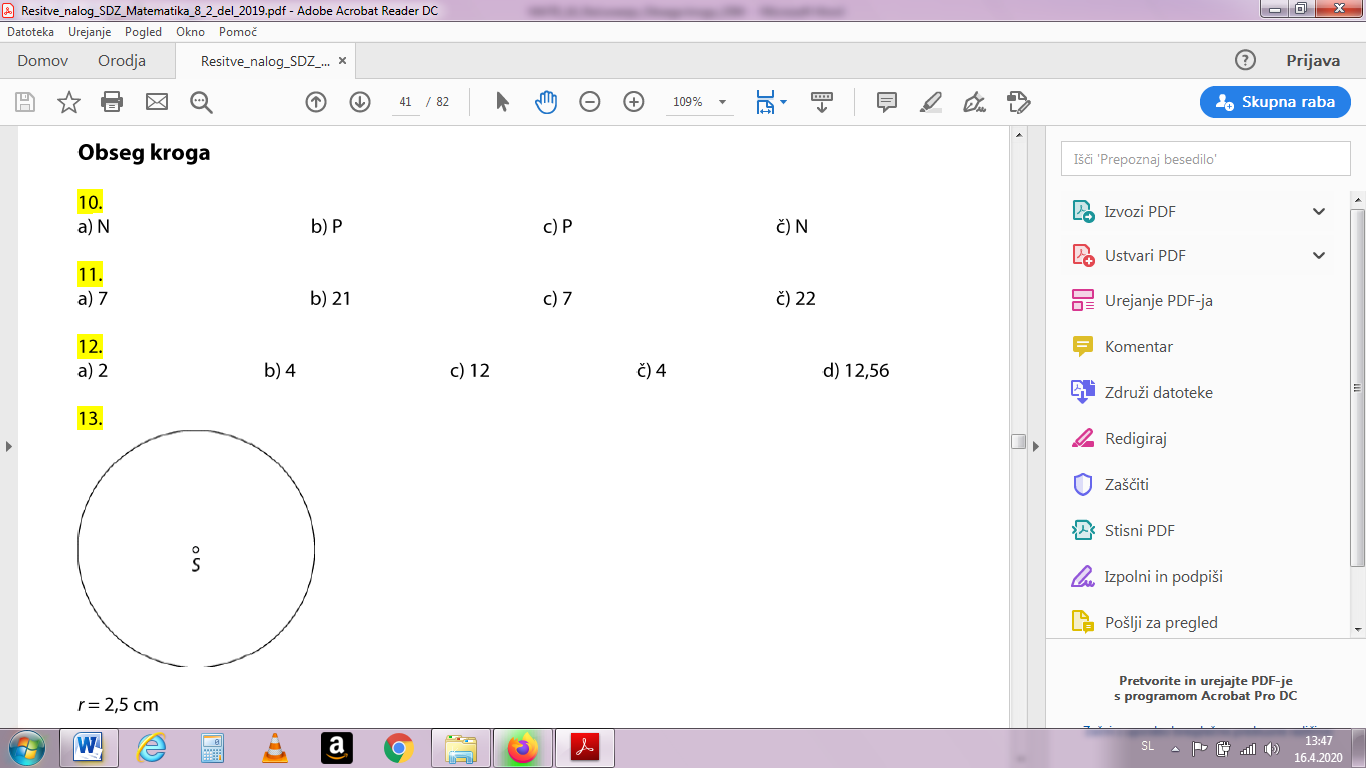 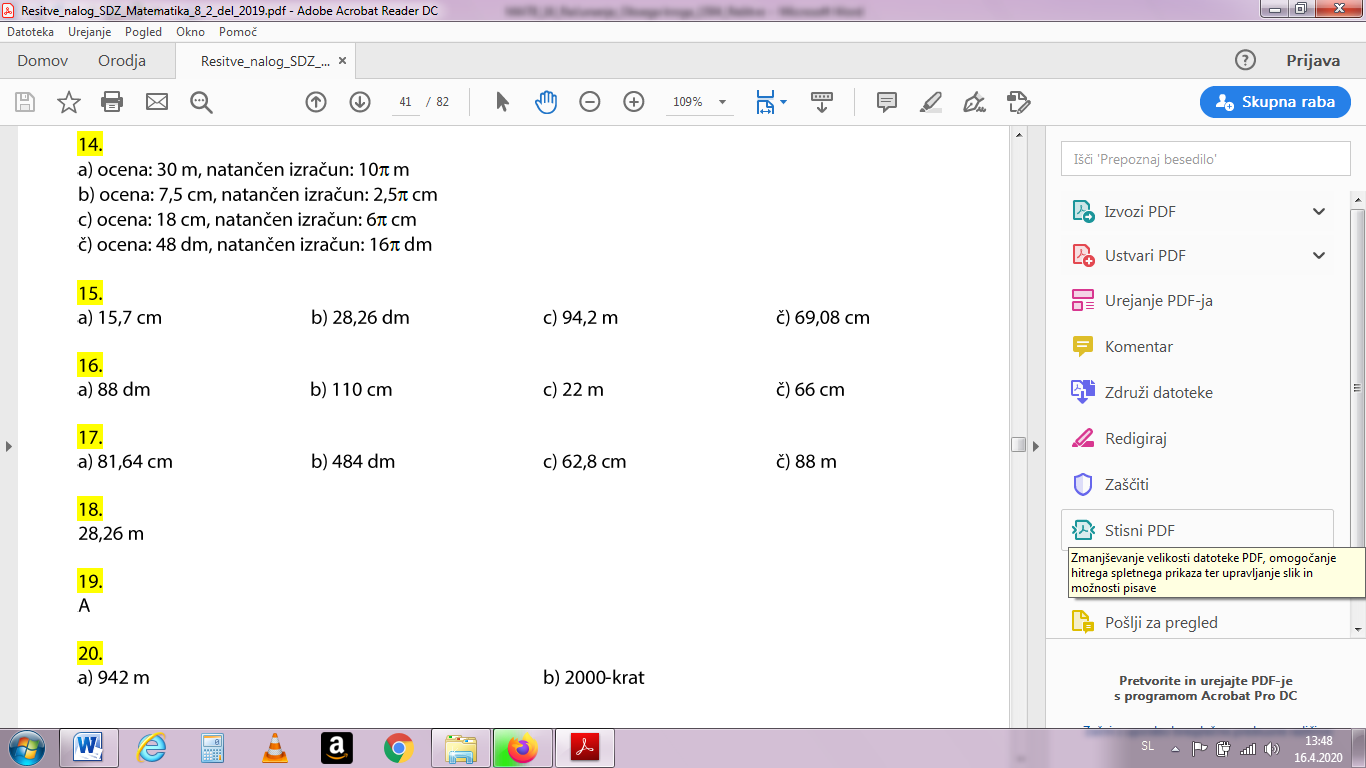 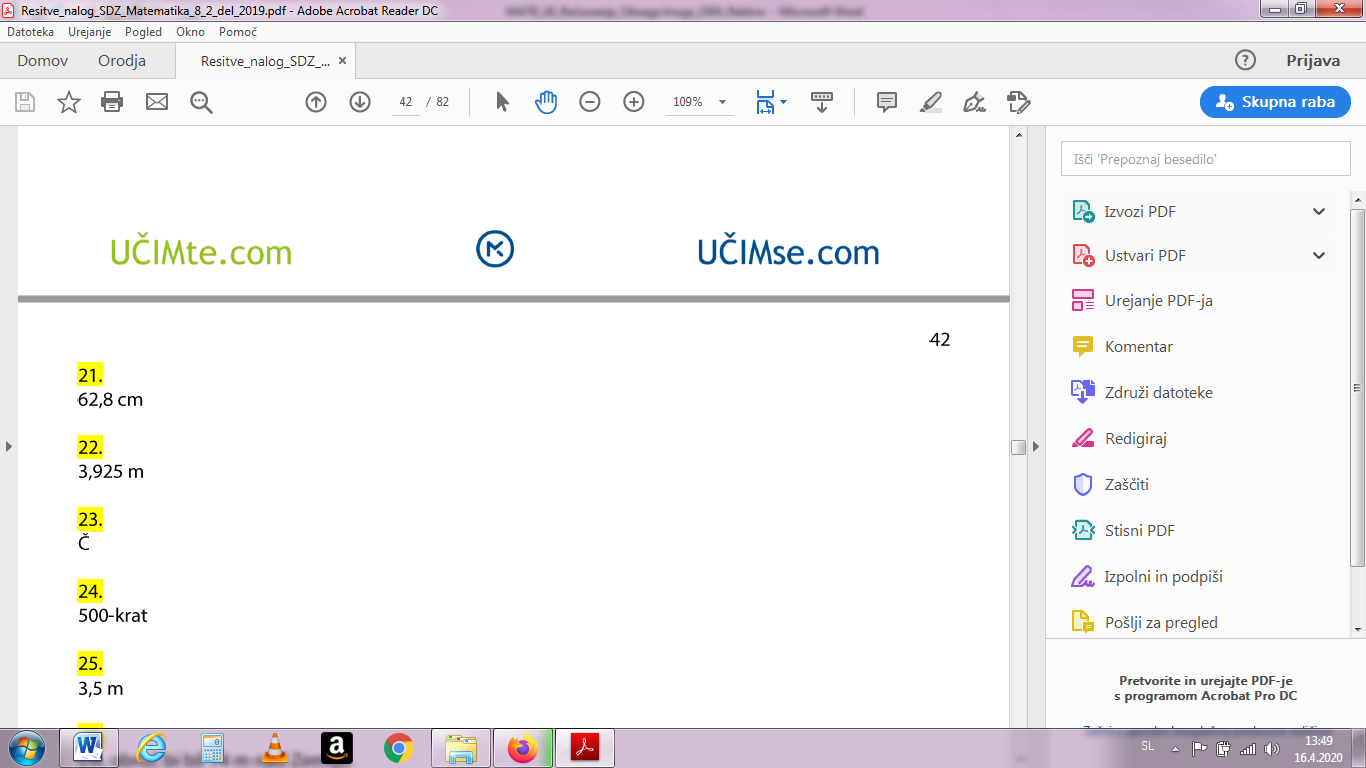 